Памятка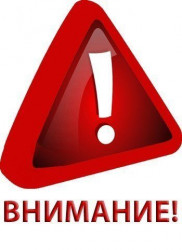 по недопущению участия в несанкционированных публичных мероприятияхПамятка по недопущению участия в несанкционированных публичных мероприятияхЧем грозит участие в несанкционированном митинге?Давайте разберемся, что такое несанкционированный митинг.Несанкционированный митинг отличается от санкционированного тем, что проводится без предварительного согласования с исполнительным органом власти. За проведение такого мероприятия и участие в нем предусмотрена различного рода ответственность.Сложно сделать какие-либо выводы, что заставляет людей нарушать закон и участвовать в несанкционированных митингах, есть предположения на основании информации, распространенной в социальных сетях, что это:денежные награды за задержания представителями правоохранительных органов.Подростковый возраст всегда проявляет склонности к бунтарству и неповиновению, в том числе и против взрослых. Дети готовы на многие резкие поступки, которые не совершит даже взрослый.Но привлечение подростков в подобные мероприятия запрещено законодательством.Управление МВД России так разъясняет ответственность за проведение несанкционированных массовых мероприятий:Совершение несовершеннолетними противоправных действий, в том числе участие в несанкционированных мероприятиях повлечет привлечение их родителей к установленной законом ответственности.Родителям и законным представителям несовершеннолетних участников несанкционированных массовых мероприятий следует помнить об административной ответственности, предусмотренной ст. 5.35 Кодекса Российской Федерации об административных правонарушениях за неисполнение обязанностей по содержанию и воспитанию несовершеннолетних. Совершение несовершеннолетними противоправных действий, в том числе участие в несанкционированных мероприятиях повлечет привлечение их родителей к установленной законом ответственности.Во избежание привлечения к установленной законодательными актами ответственности, подготовку и проведение массовых мероприятий необходимо проводить в соответствии с требованиями Федерального закона № 54-ФЗ «О собраниях, митингах, демонстрациях, шествиях и пикетированиях».Принимая решение участия в том или ином мероприятии нужно задуматься о последствиях.Какие наказания ждут тех, кто не хочет соблюдать закон или умышленно его нарушает.Не только организаторов могут наказать за нарушения, связанные с организацией и проведением массовых мероприятий. Участники митингов также могут быть подвергнуты административным мерам наказания при наличии на то оснований.Частью 5 статьи 20.2 КоАП РФ предусмотрена ответственность за участие в митинге с нарушением установленного ФЗ№54 порядка.За участие в несанкционированной акции для граждан предусмотрен штраф от 10 тыс руб. до 20 тыс руб, обязательные работы до 100 часов или административный арест на срок до 15 суток (ст.20.2 КоАП РФ).За повторное нарушение данной статьи наказание будет в разы серьезнее – штраф до 300 тыс руб, административный арест – до 30 суток.Статья 20.2. Нарушение установленного порядка организации либо проведения собрания, митинга, демонстрации, шествия или пикетирования.Нарушение организатором публичного мероприятия установленного порядка организации либо проведения собрания, митинга, демонстрации, шествия или пикетирования, за исключением случаев, предусмотренных частями 2-4настоящей статьи,- влечет наложение административного штрафа на граждан в размере от 10 тыс до 20 тыс руб или обязательные работы на срок до 40 часов; на должностных лиц – от 15 тыс до 30 тыс руб; на юридических лиц – от 50 тыс до 100 тыс руб.Организация либо проведение публичного мероприятия без подачи в установленном порядке уведомления о проведении публичного мероприятия, за исключением случаев, предусмотренных частью 7настоящей статьи,-влечет наложение административного штрафа на граждан в размере от 20 тыс до 30 тыс руб, или обязательные работы на срок до 50 часов; на должностных лиц – от 20 тыс до 40 тыс руб; на юридических лиц – от 70 тыс до 200 тыс руб.Действия (бездействие), предусмотренные частями 1 и 2настоящей статьи, повлекшие создание помех функционированию объектов жизнеобеспечения, транспортной и социальной инфраструктуры, связи, движению пешеходов и (или) транспортных средств либо доступу граждан к жилым помещениям или объектам транспортной или социальной инфраструктуры либо превышение норм предельной заполняемости территории (помещения), —влекут наложение административного штрафа на граждан в размере от 30 тыс до 50 тыс руб, или обязательные работы на срок до 100 часов; на должностных лиц – от 50 тыс до 100 тыс руб; на юридических лиц – от 250 тыс до 500 тыс руб.Действия (бездействие), предусмотренные частями 1 и 2настоящей статьи, повлекшие причинение вреда здоровью человека или имуществу, если эти действия (бездействия) не содержат уголовно наказуемого деяния, —влекут наложение административного штрафа на граждан в размере от 100 тыс до 300 тыс руб, или обязательные работы на срок до 200 часов, или административный арест на срок до 20 суток, на должностных лиц – от 200 тыс до 600 тыс руб; на юридических лиц – от 400 тыс до 1 млн руб.Нарушение участником публичного мероприятия установленного порядка проведения собрания, митинга, демонстрации, шествия или пикетирования, за исключением случаев, предусмотренных частью 6настоящей статьи, —влечет наложение административного штрафа в размере от 10 тыс до 20 тыс руб или обязательные работы на срок до 40 часов.Действия (бездействие), предусмотренные частью 5 настоящей статьи, повлекшие причинение вреда здоровью человека или имуществу, если эти действия (бездействия) не содержат уголовно наказуемого деяния, —влекут наложение административного штрафа в размере от 150 тыс до 300 тыс руб, или обязательные работы на срок до 200 часов, или административный арест на срок до 15 суток.(в ред. ФЗ от 21.07.2014 №258-ФЗ)Участие в несанкционированных собрании, митинге, демонстрации, шествии или пикетировании, повлекших создание помех функционированию объектов жизнеобеспечения, транспортной или социальной инфраструктуры, связи, движению пешеходов и\или транспортных средств либо доступу граждан к жилым помещениям или объектам транспортной или социальной инфраструктуры, —влечет наложение административного штрафа на граждан в размере от 10 тыс до 20 тыс руб или обязательные работы на срок до 100 час, или административный арест на срок до 15 суток; на должностных лиц – от 50 тыс до 100 тыс руб; на юридических лиц – от 200 тыс до 300 тыс руб.Организация либо проведение несанкционированных собрании, митинге, демонстрации, шествии или пикетировании в непосредственной близости от территории ядерной установки, радиационного источника или пункта хранения ядерных материалов и радиоактивных веществ либо активное участие в таких публичных мероприятиях, если это осложнило выполнение работниками указанных установки, источника или пункта своих служебных обязанностей или создало угрозу безопасности населения и окружающей среды, —влечет наложение административного штрафа в размере от 150 тыс до 300 тыс руб или административный арест на срок до 15 суток; на должностных лиц – от 200 тыс до 600 тыс руб; на юридических лиц – от 500 тыс до 1 млн руб.Повторное совершение административного правонарушения, предусмотренного частями 1 – 6.1. настоящей статьи, если это действие не содержит уголовно наказуемого деяния, —влечет наложение административного штрафа на граждан в размере от 150 тыс до 300 тыс руб или обязательные работы на срок от 40 час до 100 час, или административный арест на срок до 30 суток; на должностных лиц – от 200 тыс до 600 тыс руб; на юридических лиц – от 500 тыс до 1 млн руб.Соблюдайте законы!